Мы – участники кросса Наций! 15 сентября старшей  и подготовительной группы приняли участие в «Кроссе нации  2017»: Скатова Настя, Силкина Таисья, Сапсай Люда, Цаплина Лиза, Нерсисян Света, Афлаханова Арина, Веретенников Ярик и Дягилев Егор.Афлаханова Арина, Веретенников Ярик  были шестыми на финише и получили грамоты за активное участие в «Кроссе нации 2017». Молодцы!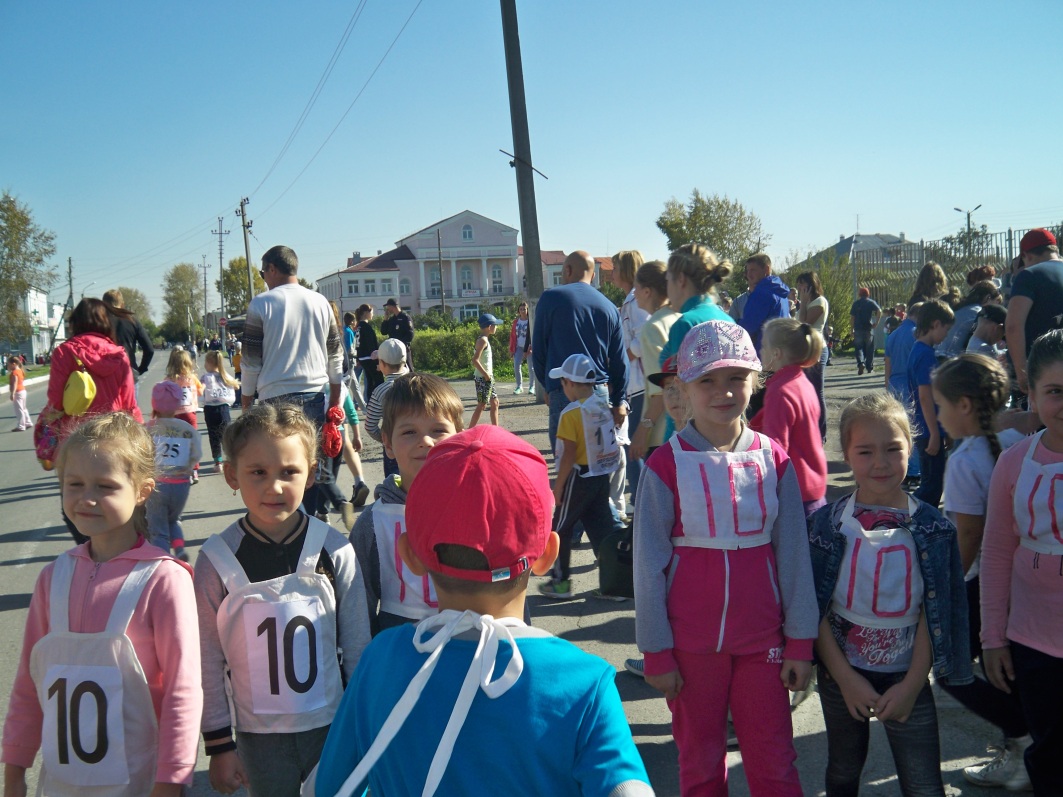 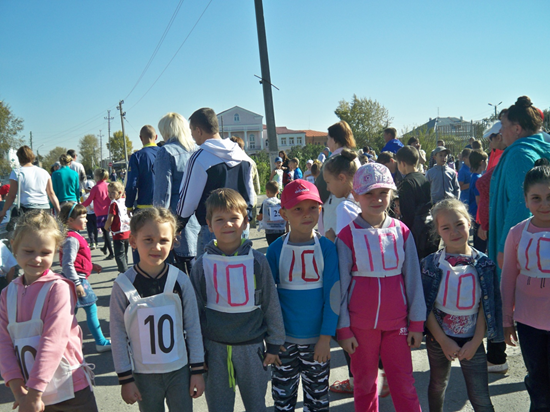 